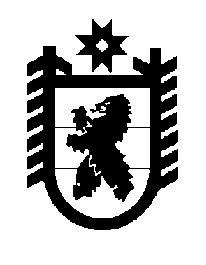 Российская Федерация Республика Карелия    ПРАВИТЕЛЬСТВО РЕСПУБЛИКИ КАРЕЛИЯРАСПОРЯЖЕНИЕ                                от  15 октября 2014 года № 648р-Пг. Петрозаводск Рассмотрев предложение Государственного комитета Республики Карелия по управлению государственным имуществом и организации закупок, учитывая решение Совета Нововилговского сельского поселения  от 26 июня 2014 года № 4 «Об утверждении Перечня  имущества, предлагаемого к передаче из государственной собственности Республики Карелия в муниципальную собственность Нововилговского сельского поселения»,  в соответствии с Законом Республики Карелия от 2 октября 1995 года № 78-ЗРК «О порядке передачи объектов государственной собственности Республики Карелия в муниципальную собственность» передать в муниципальную собственность Нововилговского сельского поселения от Бюджетного учреждения «Национальная библиотека Республики Карелия» государственное имущество Республики Карелия согласно приложению к настоящему распоряжению.           ГлаваРеспублики  Карелия                                                          А.П. ХудилайненПеречень государственного имущества Республики Карелия, передаваемого в муниципальную собственность Нововилговского сельского поселенияПриложение к распоряжению Правительства Республики Карелия от 15 октября 2014 года № 648р-П№ п/пНаименование имущества Количество, экземпляровОбщая стоимость, рублей1.Большая Российская энциклопедия.            Том 1922454,162.Большая Российская энциклопедия. Том 2022454,16Итого44908,32